ИТОГОВОЕ СОЧИНЕНИЕ (ИЗЛОЖЕНИЕ)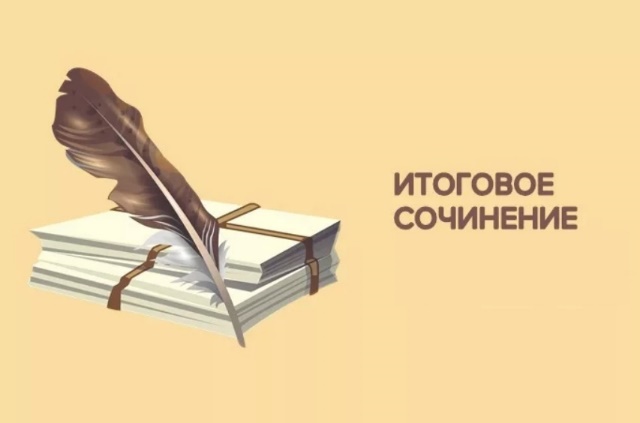 6 декабря 2023 года 174 выпускника школ городского округа Большой Камень примут участие в итоговом сочинении (изложении).Сочинение — обязательная часть итоговой аттестации в 11 классе. 
Без этой работы выпускника не допустят до сдачи экзаменов.Заявление об участии в итоговом сочинении (изложении) подается 
не позднее чем за две недели до начала проведения итогового сочинения (изложения): Комплекты тем итогового сочинения формируются из ежегодно пополняемого закрытого банка тем итогового сочинения. В 2023-2024 учебном году выпускникам предстоит раскрыть темы:1. Духовно-нравственные ориентиры в жизни человека 1.1. Внутренний мир человека и его личностные качества. 1.2. Отношение человека к другому человеку (окружению), нравственные идеалы и выбор между добром и злом. 1.3. Познание человеком самого себя. 1.4. Свобода человека и ее ограничения. 2. Семья, общество, Отечество в жизни человека 2.1. Семья, род; семейные ценности и традиции. 2.2. Человек и общество. 2.3. Родина, государство, гражданская позиция человека. 3. Природа и культура в жизни человека 3.1. Природа и человек. 3.2. Наука и человек. 3.3. Искусство и человек. 3.4. Язык и языковая личность.Темы для написания итоговой работы станут доступными за 15 минут до проведения итогового сочинения по местному времени на информационном портале topic.rustest.ru, на официальном сайте ФГБУ «ФЦТ» (http://rustest.ru/), а также на сайте РЦОИ (http://rcoi25.ru/).Продолжительность итогового сочинения (изложения)  3 часа 55 минут (235 минут). Для участников итогового сочинения (изложения) с ограниченными возможностями здоровья, детей  инвалидов и инвалидов продолжительность выполнения итогового сочинения (изложения) увеличивается на 1,5 часа. Сочинение после проведения будет проверены предметными комиссиями образовательных учреждений.Сочинение оценивается по пяти критериям:- соответствие теме,-аргументация, привлечение литературного материала,- композиция,-качество речи,- грамотность.Основным условием для получения оценки «зачет» и допуска 
к государственной итоговой аттестации является соблюдение двух требований: самостоятельность и выполнение минимального объема работы ( не менее 250 слов).  Результаты проверки работ будут переданы в региональный центр обработки информации (г. Владивосток).Зачёт на итоговом сочинении даёт школьнику: допуск к государственной итоговой аттестации по русскому языку, до 10 баллов при поступлении в вуз (каждый вуз определяет сам).Итоговое сочинение по желанию могут писать и выпускники прошлых лет для представления его результатов при поступлении в вузы.Для участия в написании итогового сочинения и сдачи единого государственного экзамена в 2023-2024 учебном году выпускникам прошлых лет, лицам, обучающимся по образовательным программам среднего профессионального образования, необходимо обратиться в управление образования администрации городского округа Большой Камень по адресу: ул. Блюхера,21,каб 10. Информацию о проведении государственной итоговой аттестации на территории городского округа Большой Камень можно получить по телефонам 4-15-12, 4-04-90.Проведение итогового сочинения (изложения)Подача заявлений на участие в итоговом сочинении (изложении) обучающимися, экстернами, выпускниками прошлых лет, обучающимися СПО, обучающимися, получающими среднее общее образование в иностранной организации6 декабря 2023 годадо 22 ноября 2023 года включительно7 февраля 2024 годадо 24 января 2024 года включительно10 апреля 2024 годдо 27 марта 2024 года включительно